БІЛОЦЕРКІВСЬКА МІСЬКА РАДАКИЇВСЬКОЇ ОБЛАСТІВИКОНАВЧИЙ КОМІТЕТПРОЕКТ РІШЕННЯ«__» _______ 2018 року                            м. Біла Церква                                            № _____Про внесення змін до додатку 1 рішення виконавчого комітету міської ради  від 26 квітня 2017 року № 145 «Про  створення комісії з визначення та відшкодування збитків власникам  землі та землекористувачам»Розглянувши подання управління самоврядного контролю Білоцерківської міської ради,  відповідно до ч. 1 ст. 52, ч. 6 ст. 59 Закону України «Про місцеве самоврядування в Україні»,  виконавчий комітет міської ради вирішив:1.  Внести  в додаток 1 «Основний склад комісії з визначення та відшкодування  збитків власникам землі та землекористувачам» до рішення виконавчого комітету міської ради від 26 квітня 2017 року №145 «Про  створення комісії з визначення та відшкодування збитків власникам землі та землекористувачам» наступні зміни:1.1. Виключити  з основного складу комісії:-  Усенка Олега Петровича - начальника управління регулювання земельних відносин Білоцерківської міської ради»;1.2. Внести до основного складу комісії:- Борзак Олесю Василівну - начальника управління регулювання земельних відносин Білоцерківської міської ради».2. Контроль за виконанням даного рішення покласти на заступника міського голови Гнатюка В. В.Міський голова                                                                                                      Г. Дикий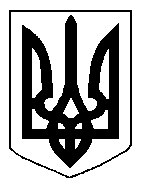 